Sportowe okulary - na co zwracać uwagę przy wyborze?Jesteś osobą aktywną i lubisz uprawiać sporty? Pamiętaj, że okulary sportowe to niezbędny element wyposażenia.Okulary sportowe - na co zwrócić uwagę przy zakupie?Okulary sportowe to bardzo ważny element wyposażenia każdej aktywnej osoby. Przy wyborze modelu dla siebie powinniśmy brać pod uwagę nie tylko barwę soczewek, ale także rodzaj oprawy i materiał, z jakiego został wykonany oraz kształt okularów. Jeżeli chcemy być zadowoleni z wyboru, powinniśmy je dobierać do oświetlenia w jakim będą używane najczęściej. Jeżeli mamy kilka rodzajów sportu, bez których nie wyobrażamy sobie życia, istnieje prawdopodobieństwo, że jedne okulary sportowe nie będą wystarczające. Musimy liczyć się z tym, że okulary do gry w golfa w zachmurzony dzień nie będą odpowiednie do gry w piłkę plażową w pełnym słońcu. Przy dużym nasłonecznieniu wskazane jest używanie soczewek o ciemnym zabarwieniu, przy małym, o jasnym. Dobrej jakości okulary sportowe chronią przed szkodliwym działaniem promieniowania UV, a odpowiednio dobrane szkła, ograniczą ilość światła docierającą do oka.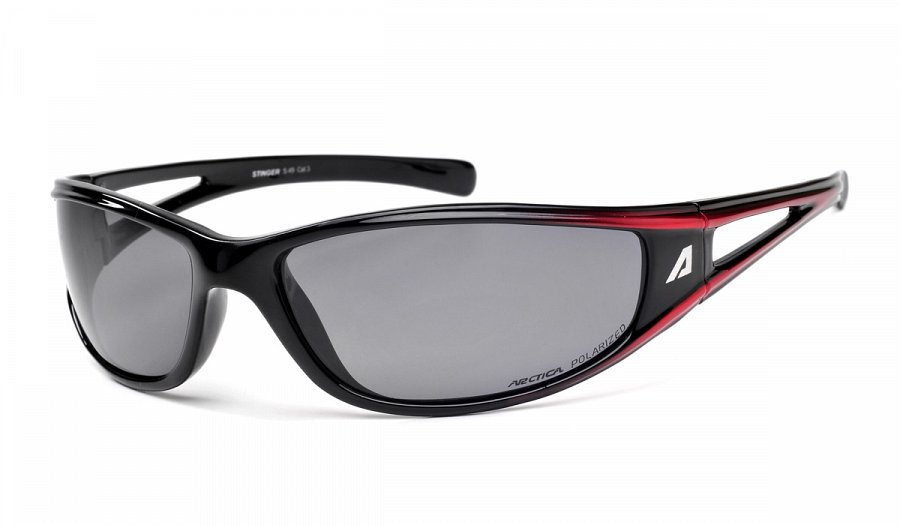 Okulary sportowe, a rodzaj aktywności.Do jazdy na rowerze, kolarstwa, gry w piłką najlepsze są okulary o z zielonymi, pomarańczowymi i różowymi szkłami. Rowerzyści powinni być zadowoleni również z soczewek z powłoką lustrzaną. Narciarze czy osoby jeżdżące na snowboardzie w słoneczne dni mogą używać okulary sportowe z czarnymi i brązowymi soczewkami, w pochmurne natomiast z pomarańczowymi i bursztynowymi. Dla myśliwych z kolei polecane są okulary żółte z antyrefleksem.